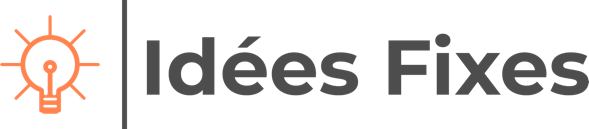 #VUEléments obligatoires à mentionner dans toute communication:Metteurs en scène : Mattias De Paep et Andreas Christou Assistante à la mise en scène : Ambre Christou
Texte : Mattias De Paep , adaptation et traduction Andreas Christou Distribution : Elfée Dursen et Max Charue Scénographie : France EverardMusique : Vincent Cuignet
Régie : création lumière Mathieu Houartrégie Julie Debaene Coproduction : Child Focus cofinancé par l’Union Européenne. Copyright photos : ©artsnomades Autres : La compagnie Arts Nomades est soutenue par la Fédération Wallonie Bruxelles secteur Rue,Cirque et Arts Forains et le secteur Jeune Public, la Cocof, la Province du Hainaut, le WBI. Arts Nomades a reçu le prix Maeterlinck de la Critique et le Label d’Utilité Publique 2019 pour le spectacle #VU. La compagnie Arts Nomades a reçu le prix des Arts de la Scène du Hainaut en 2020 pour l’ensemble de son travail. Arts Nomades est en résidence à La Roseraie, à la Maison de la Culture de Ath au Centre des Arts de la Rue et au Centre Culturel René Magritte de Lessines. 